INDIVIDUAL COURSE COMMITTEE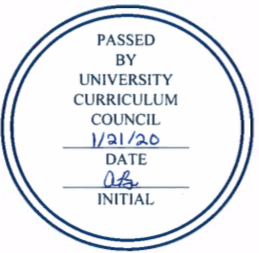 COURSES APPROVEDUNIVERSITY CURRICULUM COUNCILJanuary 21, 2020New CoursesCourse ChangesCourse Deactivations:Expedited Course changes Prefix/NumberNameCr hrsART 3950  Passion Works Studio4AT 6560Healthcare of the Performing Artist3ECEE 2400 (General education) Infant/Toddler Mental Health and Development3ECEE 3701Diversity and Awareness in Early Childhood and Elementary Education3ECEE 4300Authentic Assessment for Early and Elementary Education3EDEL 4250/5250Teaching Language Arts and Reading to Fourth and Fifth Graders2GEOL 3700/5700Groundwater Fundamentals and Practices3/4GEOL 4060/5060Geodata analysis for Geological Sciences3/4MBA 6560Analytics for Executives3RFPD 2040Digital Means of Fashion Communication3RFPD 2100Evolution of Clothing and Fashion Trends3SASM 6320Foundations of Interscholastic Athletic Administration3SASM 6330Governance and Strategic Planning for Interscholastic Athletics3SASM 6340Data Analysis and Communication for Interscholastic Athletics3SASM 6352Facility and Event Management in Interscholastic Athletic Administration3SASM 6353Financial Administration in Interscholastic Athletics3SASM 6355Marketing in Interscholastic Athletics3Prefix/NumberNameChange(s)AT 6940Athletic Training Research ProjectStudent learning outcomes; update Topics sectionBA 1500Introduction to Business Communication and Professional SkillsDescription; topics, add secondary componentEDEL 4370/5370Teaching Mathematics to Fourth and Fifth GradersRequisiteEDEL 4480/5480Teaching Science to Fourth and Fifth GradersRequisiteEDSE 4790 to 4790CIntroduction to Teaching Secondary Social StudiesC designation; description; outcomes; key grade factorsEDSE 4790LTeaching Secondary Social Studies Field ExperienceDescription; outcomes; topicsETM 2180 to ETM 2180CMetal Fabrication and CastingC designation; updates to topics section; requisiteFIN 4100Personal Financial PlanningRequisiteGEOL 2830Geology for EngineersComponents; learning outcomesGEOL 3500/5500Stratigraphy-SedimentologyRequisite; update topics sectionGEOL 4480/5480PaleoecologyName; update topics sectionJOUR 3100/5100Communication LawRequisite; learning outcomes; update topics sectionJOUR 3200Ethics, Mass Media, and SocietyRequisite; learning outcomes; update topics sectionJOUR 4530/5530Strategic Social MediaRequisite; learning outcomes; update dual list differencesMBA 6395Business IntelligenceRemove secondary component; requisiteME 4702Mechanical Engineering Capstone Design IIRequisiteMIS 2011 to QBA 1721Introduction to Information Analysis and Design (Nonmajor)Prefix; number; eliminate lab requirement; requisiteREC 3100Recreation ProgrammingLearning outcomes; description; update topics section; requisite; majors set asideRFPD 3890 to 2890Professional Career Search StrategiesCourse number; description; requisiteSOC 3400 to SOC 3400/5400Population and SocietyAdd dual list; learning outcomes; update topics sectionSASM 4450Marketing and Revenue Streams in Sport ManagementRequisiteMIS 4920College of Business: Lab Assistant SeminarMIS 4560College of Business: Collaboration SystemsMIS 4550 College of Business: Distributed SystemsAT 5140HSP: Medical Conditions in Athletic TrainingBA 2500COB: Strategic Business CommunicationREC 4450EHS: Research and Evaluation MethodsEDEC 6310EHS: Early Childhood CurriculaEDSP 6100EHS: Nature and Needs of Young ChildrenCOED 2120EHS: Introduction to CoachingCOED 2130EHS: Youth and SportsNUTR 5410HSP: Foundations of Nutrition Care